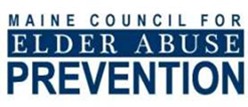 The Elder Abuse Summit is a day-long, multidisciplinary event for professionals working to prevent, detect, and respond to elder abuse, neglect, and exploitation. To view the full agenda and for more information, please visit: www.elderabuseprevention.infoCost of attendance is $45 per attendee, by check only. Limited scholarships are available upon request.Event Details:Thursday, May 16, 2019, 9:30 a.m. - 4:15 p.m.Registration begins at 9:00 a.m.Augusta Civic Center, 76 Community Drive Augusta, Maine 04330Name:		_______________________________		Telephone:   ____________________________    Organization:	_______________________________	    	For Maine Attorneys: Bar Number: __________   Address:   ___________________________________________________________________________________	  Email Address:   ______________________________________________________________________________	Are you a member of an Elder Abuse Task Force or a TRIAD?			_____ Yes	_____ NoSpecial Accommodations or Dietary Restrictions: ______________________________________________________________________________________________________________________________________________Payment of $45 per attendee must be provided by check made payable to "Legal Services for the Elderly." Checks may be mailed with your registration form or given to the registration table staff the day of the Summit. Advance payment is appreciated and cash will not be accepted.  Check enclosed			Check will be provided at registration on May 16, 2019 Completed registration forms and payment may be mailed to: 
Legal Services for the Elderly 
Attn: Elder Abuse Summit Organizer 
5 Wabon Street 
Augusta, ME 04330Questions? Please contact Jill Randall at 207-620-3114 or jrandall@mainelse.org. 